	       Instrument Driver License at the FPT Department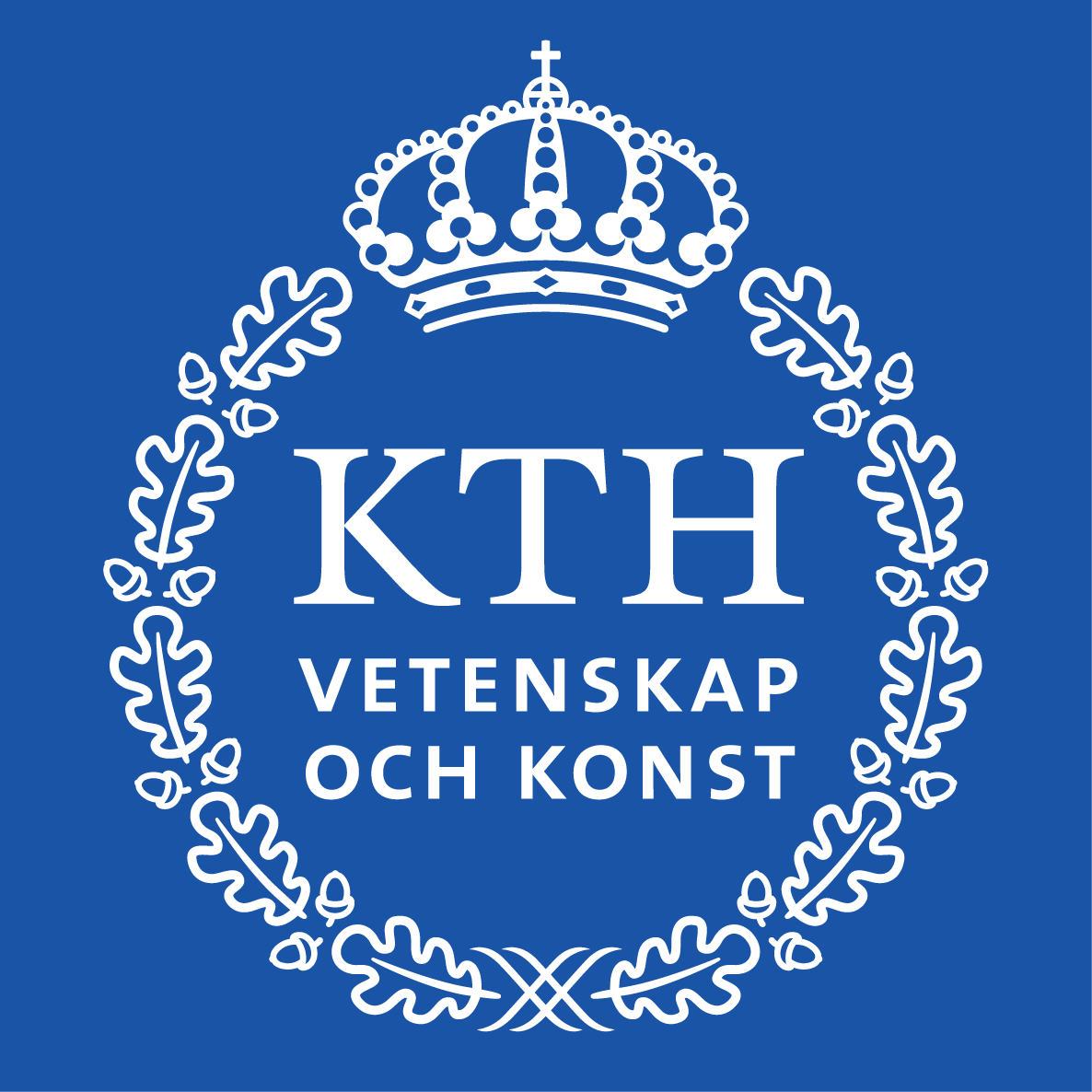 Instrument name: Tabletop SEM TM-1000 (Hitachi, Japan)Instrument location: Teknikringen 56-58, Lab 261, 2nd floorName:Position:Starting and ending date of your contract at KTH:Supervisors:Division:Department:School: Email:Telephone number:Invoice reference number:Trained by and when:I have taken part of the general instructions for the use of the Tabletop SEM TM-1000 and understand the rules connected to its use. Signature and date  user:Signature and date  instrument responsible person: